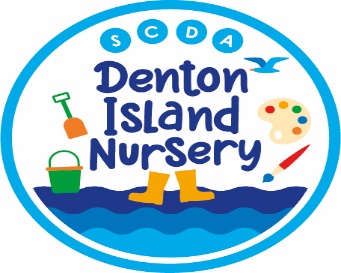 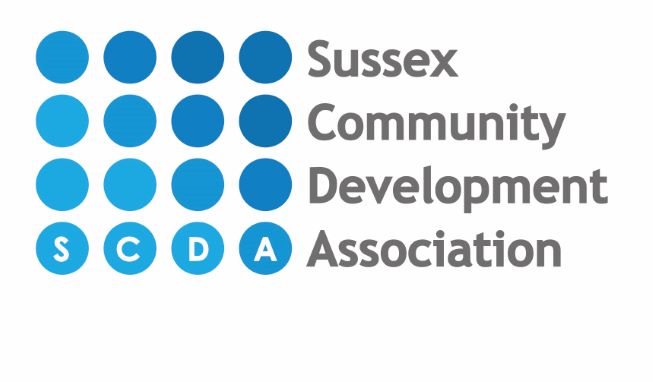 Costs breakdown from February 2024 per day for 3 & 4 year old funded children8am-12pm = £9.208am-1pm = £16.408am-3pm = 13.708am-4pm = £13.708am-5pm = £20.908am-6pm = £28.109am-12pm = £2.009am-1pm = £9.509am-3pm = £6.509am-4pm = £6.509am-5pm = £13.709am-6pm = £20.901pm-4pm = £2.001pm-5pm = £9.501pm-6pm = £16.40